PENGARUH KOMITMEN ORGANISASIONAL, KEPUASAN KERJA, DAN BUDAYA ORGANISASI TERHADAP KUALITAS LAYANAN PEGAWAI DI DINAS TANAMAN PANGAN DAN HORTIKULTURA PROVINSI SUMATERA UTARASKRIPSI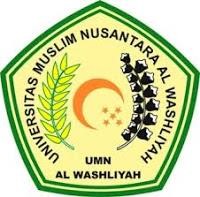 OLEH :JULAINA NAWARNPM. 203114037PROGRAM STUDI MANAJEMENFAKULTAS EKONOMIUNIVERSITAS MUSLIM NUSANTARA AL WASHLIYAH MEDAN2022